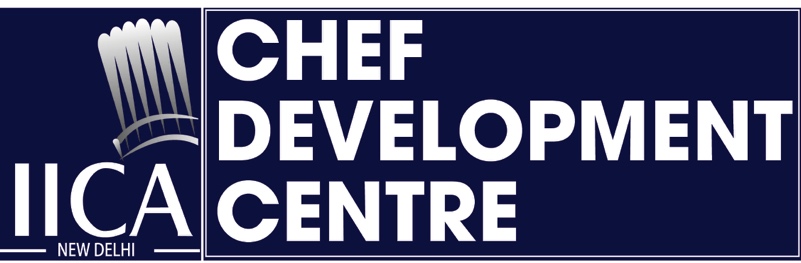                                                                THREE MONTH HOBBY CHEF PROGRAMME      Location: IICA, Chef Development Center – Gurugram                                                                         INCULSION                                                                                                       10% discount on valid student-id                                                                    Hands on ClassesCertificate of Course CompletionTake what you make ‘home’Printed Recipes provided at the beginning of the class           Batch timings: 10:30am till 1:30pm & 2:30pm till 5:30pm           Fee: Rs. 54,000/- for the complete programme           Or Rs. 36,000/- for 24 classes             Or Rs. 18,000/- for 12 classes                   Fee for 1 module-Rs 6800           Rs. 2 ,000/- for any one class .
            ( All fees are subject to 18% GST)DateDayMenuCookies and tea time13  April 2020FridayLemon Drizzle Cake, honey almond cake and marble cake26  April 2020MondayNutty biscotti, apple cinnamon cake and banana walnut cake.38  April 2020WednesdayAlmond macaroon, black forest pavlova, berry filling for macaroon.410  April 2020FridayPeanut butter cookies, almond cookies and chocolate brownie cookie513  April 2020MondayCumin yoghurt cookie, custard cookie and bull eyes cookie.Desserts Cakes and pastry615  April 2020WednesdayChocolate sponge German black forest gateaux finishing and decoration720  April 2020FridayDark chocolate truffle pastry, pineapple pastry and ganache.822  April 2020MondayRed velvet sponge , finishing and decoration924  April 2020WednesdayVanilla sponge for exotic fresh fruit gateaux Decoration1027  April 2020FridayMango mint chilled cake, choco praline mousse and garnishes.1129  April 2020MondayFresh pineapple strudel, apple pie and linzer tort.121 may 2020WednesdayVanilla crème caramel, jasmine tea crème brulee and Choco lawa cake134 may 2020FridayBaked cheese cake, flourless rich chocolate cake and saffron cardamom bake yoghurt146 may 2020MondayWild berry cremoux, fresh fruit trifle and tiramisu1 Savory158 may 2020WednesdayPreparation of puff pastry dough and vegetable savory muffins.1611 may 2020FridayStuffed green pea and potato puff, mushroom and corn cheesy- vol -au vent andCheese twist.1713 may 2020MondayTomato fresh basil cheese Quiche, English vegetable pie and veg roulade.1Gift and hamper1815 may 2020WednesdayApple cinnamon jam, homemade peanut butter and French hearts.1918 may 2020FridaySaffron almond dundi cake, walnut fudge brownie and multigrain crackers.2020 may 2020MondayCoconut truffle, choco nutty rock and chocolate bars.2122 may 2020WednesdayPeppermint jujubes, strawberry marshmallows and banana choco fudge.Breads2225 may 2020FridayMilk toast bread, multigrain toast and bread sticks2327 may 2020MondayAssorted dinner rolls beet root slider mix grain hard rolls and hot dog bun2429 may 2020WednesdayMultigrain subway bread, French baguette and tomato ciabatta.251  JuneFridayHot cross bun, bagels and sausage rolls.Morning bakeries263JuneMondayPreparation of pastry dough, chocolate doughnut and jam Berliners.275  JuneWednesdayCroissant, pan au chocolat, cinnamon raisin Danish.288  JuneFridayAmerican muffin, pan cake and sweet wafflesSweet tart bites2910  JuneMondaySweet crust pastry dough, tart shells lemon curd /lemon tart Decoration.3012  JuneWednesdayChoux paste :Paris Brest, profit role and muslin creamBonbon Chocolates3115  JuneFridayChocolate handling technique3217  JuneMondayButter scotch with sea salt ,macchiato and blueberryFondant cake Decoration.3319  JuneWednesdayCake layering and sugar paste figuring3422  JuneFridayDecoration of fondant cake with sugar paste figuring.Ice cream and sorbet35 24  JuneMondayPaan with gulkand, butterscotch36 26  JuneWednesdayWatermelon and ginger, kala khatta with black salt.(sorbet)